Bank Item NumberBank Item NumberG.C.2.13.L1BenchmarkBenchmarkSS.7.C.2.13Cognitive ComplexityCognitive ComplexityLItemItemWhich option represents a way that multiple perspectives are reflected in political participation?Apublic meetingsBpress conference Clegislative sessions DState of the Union address Bank Item NumberBank Item NumberG.C.2.13.M1BenchmarkBenchmarkSS.7.C.2.13 Cognitive ComplexityCognitive ComplexityMItemItemThe headline below describes an event in U.S. history. 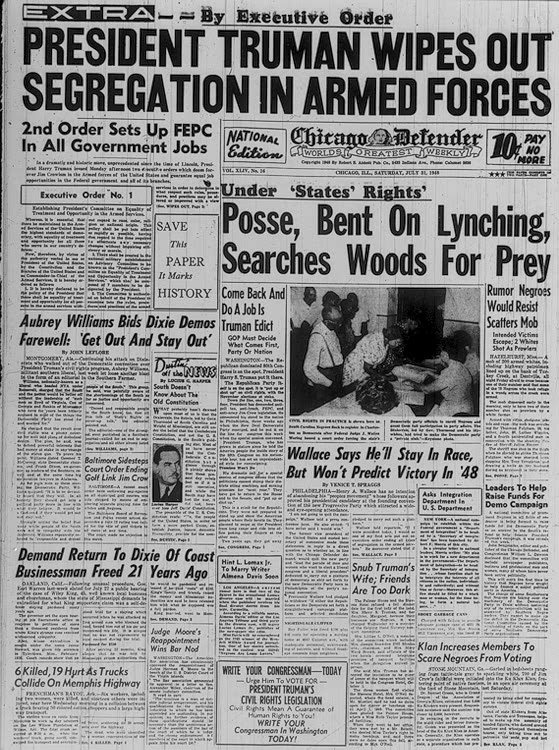 Source:  Library of Congress Which public policy view is reflected in the headline?Aracial discriminationBracial prejudiceCracial toleranceDracial equality Bank Item NumberBank Item NumberG.C.2.13.M2BenchmarkBenchmarkSS.7.C.2.13Cognitive ComplexityCognitive ComplexityMItemItemWhich option reflects a long term policy goal?Acollecting canned food to give to the poorBcollecting signatures to run for public officeCcollecting soap and shampoo to send overseasDcollecting signatures to put an amendment on the ballotBank Item NumberBank Item NumberG.C.2.13.M3BenchmarkBenchmarkSS.7.C.2.13 Cognitive ComplexityCognitive ComplexityMItemItemBelow is a button worn by a citizen.    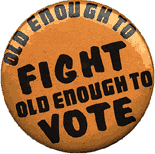 Which public policy perspective reflects the views of the citizen wearing the button?Ayouth literacy Byouth suffrage Cyouth education Dyouth employmentBank Item NumberBank Item NumberG.C.2.13.H1BenchmarkBenchmarkSS.7.C.2.13Cognitive ComplexityCognitive ComplexityHItemItemBelow are views related to education.---------------------------1.  Civics should be taught in public schools.2.  Good citizenship is learned in communities.  ---------------------------Which conclusion can be drawn from these views?APolitical conflict is a threat to strong societies.BCivic participation should be learned at home.CPolitical conflict should be reduced through legislation.DCivic involvement is important to building strong societies. 